VIKEND U KRAJINI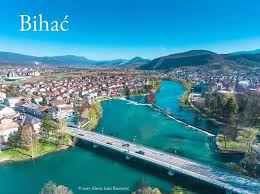 
PROGRAM PUTOVANJA: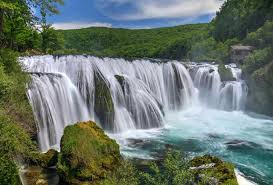 1.DAN-15.06.2019-subotaPolazak putnika autobusom , Tuzla u 04:00h ispred BCC-a, iz Srebrenika u 04:45 ispred Hotela Park,Gradačac (stara autobuska stanica) u 05:30h, iz Modriče u 06:00h.  Na Našem putovanje Krajinom prvo ćemo posjetiti Bosansku Krupu.Bosanska Krupa nazvana po djevojci iz 13.stoljeća Krupani, mali je gradić na obalama rijeka Une i Krušnice. Ovo područje je poznato po svojim karakterističnim mlinovima i ribolovačkim zemunicama. Centar grada je izgrađen krajem 19. stoljeća oko ruševina grada zvanog Pseta. Većina starog grada je nedirnuta i u tipično bosanskom maniru, katolička i pravoslavna crkva stoje tik u džamiju. Male Ade vrhunska izletišta koja se nalaze u centru grada. Najatraktivniji dio grada su rijeke i izvor Krušnice.Iako mali gradić, Cazin je u historiji ove zemlje odigrao važnu ulogu. Od 14. stoljeća ovo je bila strateška tačka stranim silama koje su žudjele za bosanskohercegovačkom zemljom.Srednjovjekovni ostaci Ostrožca, Pecigrada, Radetine kule, Stijena i Trzaca dominiraju gradom. Najljepši i najimpresivniji je zamak Ostrožac, izgrađen u neogotskome stilu, Ostrožac je jedna od glavnih atrakcija Unsko - Sanskog kantona.Nakon posjete Cazina posjetit ćemo Veliku Kladušu.Kažu da je Velika Kladuša u bivšoj Jugoslaviji  bila najbogatiji grad u Bosni i Hercegovini. Najstariji pisani dokument o gradu datira iz 1280.godine. Ostaci drevnih gradova Podzviz, Vrnograc, Todorovo i stari dio Velike Kladuše su svojevrstan znak uticaja zapadnih civilizacija na ovo područje.Nastavak putovanja prema Bihaću.Smještaj grupe u hotel.Slobodne aktivnosti i odmor do večere i druženja uz muziku u živo.Noćenje.2. DAN –  16.06.2019 - nedjeljaDoručak.Odjava iz hotela. Obilazak grada - stari grad,Muzej AVNOJ-a,Kapetanova kula,Džamija Fetahija.Bihać je šarmantni mali gradić smješten na obalama rijeke Une. Grad je prepun kafića koji neizbježno gravitiraju ka prelijepoj rijeci Uni. I više nego vrijedi posjetiti Bihać ili bilo koji grad izgrađen na ovim smaragdnim vodama. Prošetajte obalama rijeke, jednostavno sjedite i slušajte uzbudljivu priču što je priča rijeka u svom žuboru. Obilazak Bihaća cca 2h. Nastavljamo putovanje prema Lohovu i NP Una – Štrbački buk.Turističko naselje Natura Art je smješten na veoma interesantnom dijelu rijeke Une u mjestu Lohovo,a svojim sadržajem  predstavlja  bosansku tradiciju s akcentom na ovaj dio Krajine ,gdje su  mlinovi i  vodenice stoljećima  mljeli pšenicu i kukuruz. Stara kovačnica daje prikaz nekadašnjih alata kojim su  se kovale alatke za rad na seoskim  domaćinstvima.Za  najmlađe posjetioce izgrađeno je  prvo eko dječije igralište. Kao potpun dojam eko sela u turističkom naselju se nalazi  mini zoološki vrt u kojem borave domaće životinje, koje su pristupačne svim posjetiocima.Štrbački buk prelijepi vodopad našeg NP Una,visine 24,5 m predstavlja najviši i najspektakularniji vodopad u Nacionalnom parku, a njegov postanak se vezuje za tektonska pomjeranja i stvaranje sedrenih naslaga. Aranžman obuhvata:1 Polupansion u hotelu u BihaćuPrevozPratnju tokom putovanja ispred agencijePosjeta Bosanske Krupe,Cazina,Velike Kladuše,Bihaća,NP Una-Štrbački bukAranžman ne obuhvata:Ulaznice u objekte u kojima se naplaćuje ulaz koji su po programu putovanjaMuzika uživo 5,00 KMUlaznice Nacionalnog parka Una- Štrbački buk 6,00 KMPrevoz  do  Nacionalnog parka Una- Štrbački buk 6,00 KM lokalnim vozilom ( manja vozila koja vrše prevoz od mjesta Orašac)